Practical No.4Objective: Manual Part Programming on CNC Milling,
i. Introduction to G-Codes & M-Codes
ii. Formulation of part programming in cimco. Use ISO milling operations, and write your roll no. as 1333 Tools & Equipment:Computer with CIMCO Installed. Theory:  Introducton to G Codes & M CodesG-code is the common name for the most widely used numerical control (NC) programming language, which has many implementations. Used mainly in automation, it is part of computer-aided engineering. G-code is sometimes called G programming language.In fundamental terms, G-code is a language in which people tell computerized machine tools what to make and how to make it. The "how" is defined by instructions on where to move to, how fast to move, and through what path to move. The most common situation is that, within a machine tool, a cutting tool is moved according to these instructions through a tool path, cutting away excess material to leave only the finished work piece. But the same concept also extends to noncutting tools, such as forming or burnishing tools; to additive methods; and to measuring probes that validate the results.Codes that begin with M are called miscellaneous words. They control machine auxiliary options like coolant and spindle direction. Only one M-code can appear in each block of code.LIST of Codes and their function:G00 Rapid move G0 X# Y# Z# up to eight axes or G0 Z# X#G01 Feed Rate move G1 X# Y# Z# up to eight axes or G1 Z# X#G02 Clockwise moveG03 Counter Clockwise moveG04 Dwell time G04 L#G08 Spline Smoothing OnG09 Exact stop check, Spline Smoothing OffG10 A linear feedrate controlled move with a decelerated stopG11 Controlled Decel stopG17 XY PLANEG18 XZ PLANEG19 YZ PLANEG28 Return to clearance planeG33 Threading (Lathe)G35 Bypass error checking on next lineG40 Tool compensation offG41 Tool compensation to the leftG42 Tool compensation to the rightG43 Tool length compensation - negative directionG44 Tool length compensation - positive directionG49 Tool length compensation cancelledG53 Cancel work coordinate offsetsG54-G59 Work coordinate offsets 1 through 6G61 Spline contouring with buffering mode offG64 Spline contouring with buffering mode onG65 Mill out rectangular pocketG66 Mill out circular pocketG67 FlycutG68 Mill out rectangular pocket with radius cornersG70 Inch modeG71 Millimeter modeG74 Peck drilling (Lathe) G83 Z# X# R#G81 Drill cycle G81 X# Y# Z# R#G82 Dwell cycle G82 X# Y# Z# R#G83 Peck cycle G83 X# Y# Z# R#G84 Tapping cycle G84 X# Y# Z# R# C#G85 Boring cycle 1 G85 X# Y# Z# R#G86 Boring cycle 2 G86 X# Y# Z# R#G88 Boring cycle 3 G88 X# Y# Z# R#G89 Boring cycle 4 G89 X# Y# Z# R#G90 Absolute modeG91 Incremental modeG92 Home coordinate reset G92 X# Y# Z#G94 IPM mode (Lathe) defaultG95 IPR mode (Lathe)G96 Constant Surface Feed On (Lathe)G97 Constant Surface Feed Off (Lathe)G110 Lathe Groove FaceG111 Lathe Groove ODG112 Lathe Groove IDG113 Lathe Thread ODG114 Lathe Thread IDG115 Lathe Face RoughG116 Lathe Turn RoughG120 Mill Outside SquareG121 Mill Outside Circle or IslandG122 Mill Out Counter BoreG123 Mill Outside Ellipse pocketG124 Mill Inside Ellipse pocketG125 Mill Outside SlotG126 Mill Inside Slot pocketG130 3D tool compensation with gouge protectionG131 3D offset parallel to 3D profileG132 3D tool compensation with gouge protection in the Z axis onlyG135 5 axis tool compensation with gouge protectionG136 Included angle limit for gouge protection. G136 L#G140 3D part rotation and plane tilting G140 U# V# W# R#G141 Scale factor for the X axis only. G141 L#G142 Scale factor for the Y axis only. G142 L#G143 Scale factor for the Z axis only. G143 L#G160 Mill 3D CylinderG162 Mill 3D SphereG163 Mill 3D Ramped PlaneG170 Set soft limits and crash fixture/chuck barriers to defaultsG171 Set backward crash fixture/chuck barriers G171 U# V# W#G172 Set forward crash fixture/chuck barriers G172 U# V# W#G181 Bolt Hole DrillG182 Bolt Hole DwellG183 Bolt Hole PeckG184 Bolt Hole TapG185 Bolt Hole BoreCommon M CodesDefault M codes used on most machines types. User customizable M codes will change based on application and user definition.M02 End of ProgramM03 Spindle On Clockwise, Laser, Flame, Power ONM04 Spindle On Counter ClockwiseM05 Spindle Stop, Laser, Flame, Power OFFM06 Tool ChangeM08 Coolant OnM09 Coolant OffM10 Reserved for tool height offsetM13 Spindle On, Coolant OnM30 End of Program when macros are usedM91 Readout Display IncrementalM92 Readout Display AbsoluteM97 Go to or jump to line numberM98 Jump to macro or subroutineM99 Return from macro or subroutineM100 Machine Zero ResetM199 Mid program startB. Using ISO Milling, simulation of tool path like my roll number  “1333”Step 1. Start CIMCO EDIT Software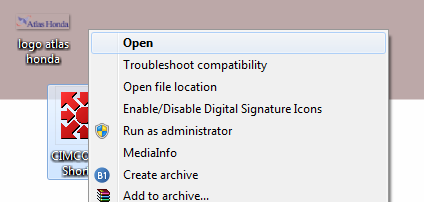 Step 2. Click New in the top end corner below file.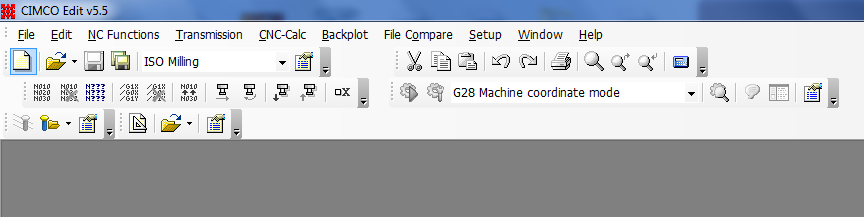 Step 3. Click Back plot window to see a real time effect of code we have entered.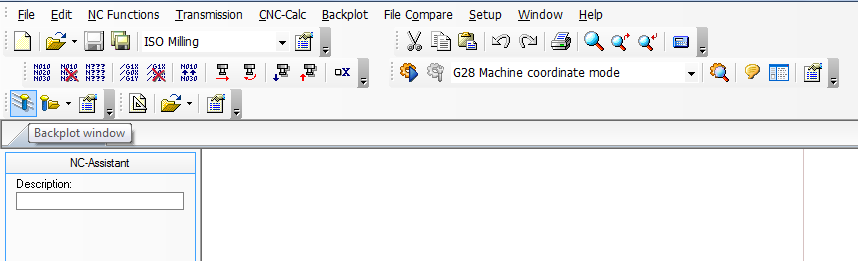 Step 4. Enter the basic machine codes and start defining the geometry to be created by milling operation. The code shows that the tool is ready. 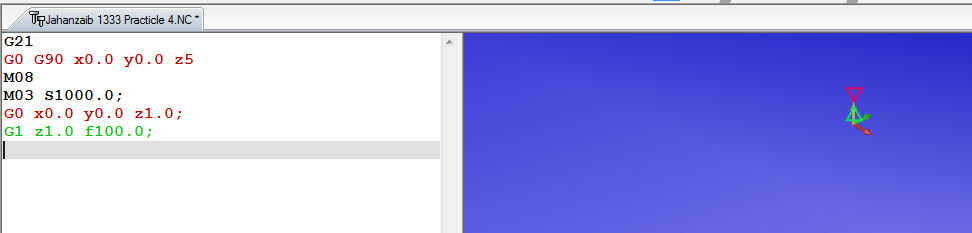 Step 5. Enter the code for 1. After entering the code we see that the spindle & coolant are turned off while the spindle is ready to move for next digit ‘3’.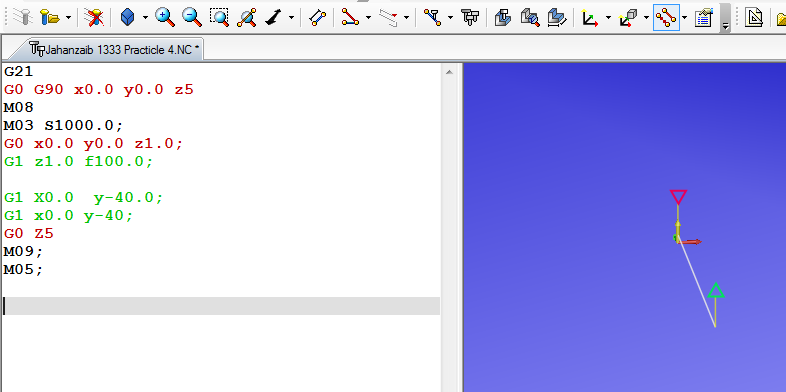 Step 6. Move the spindle at height Z=1 to next point as follows: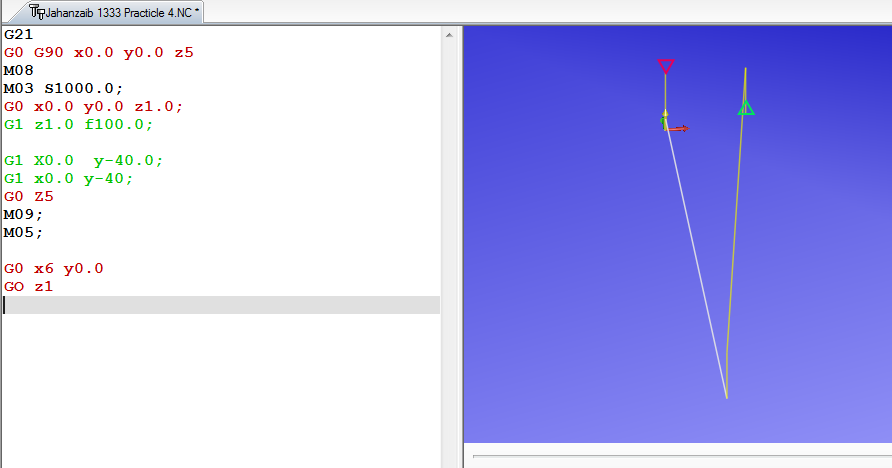 Step 7. Define geometry for digit 3 in absolute positioning. 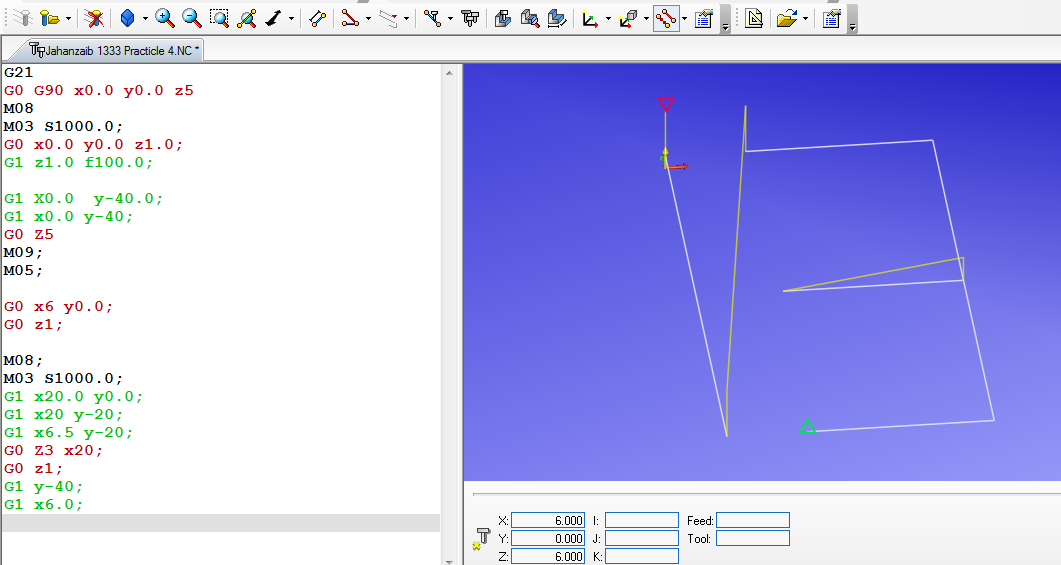 Step 8. Enter code G91 (All the codes are incremental now) and define geometry for next digit i.e 3. 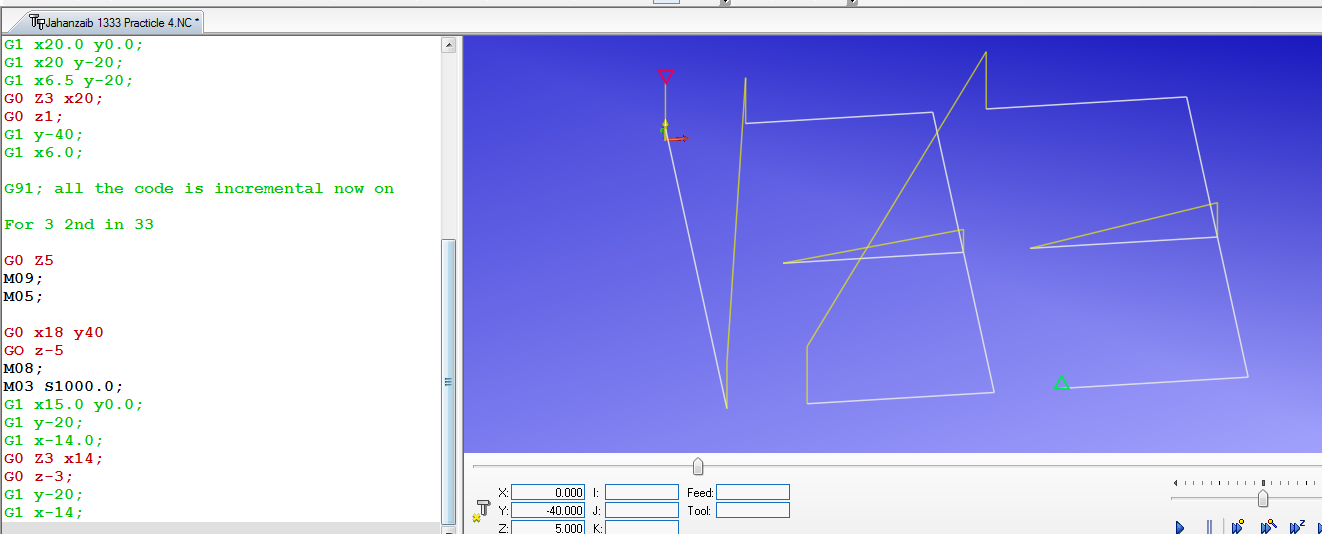 Step 9. Copy the same incremental code as in step 8 along with machine codes to generate the similar tool path as we have the same digit, i.e 3. 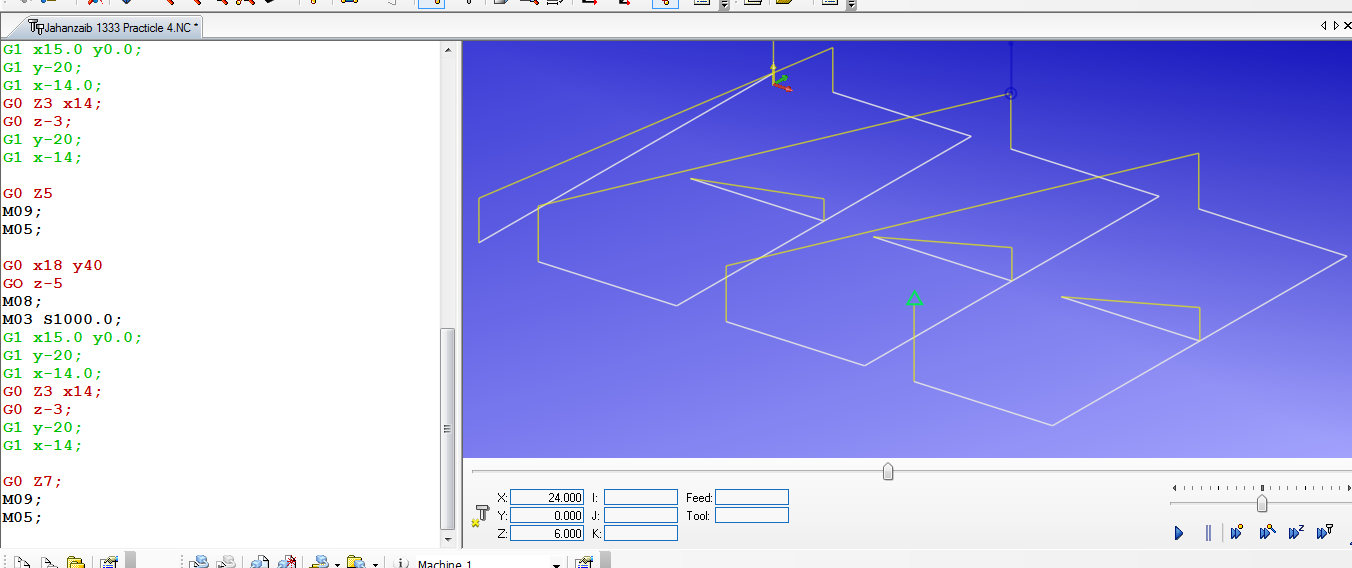 Step 10. Hide rapid moves of spindle. 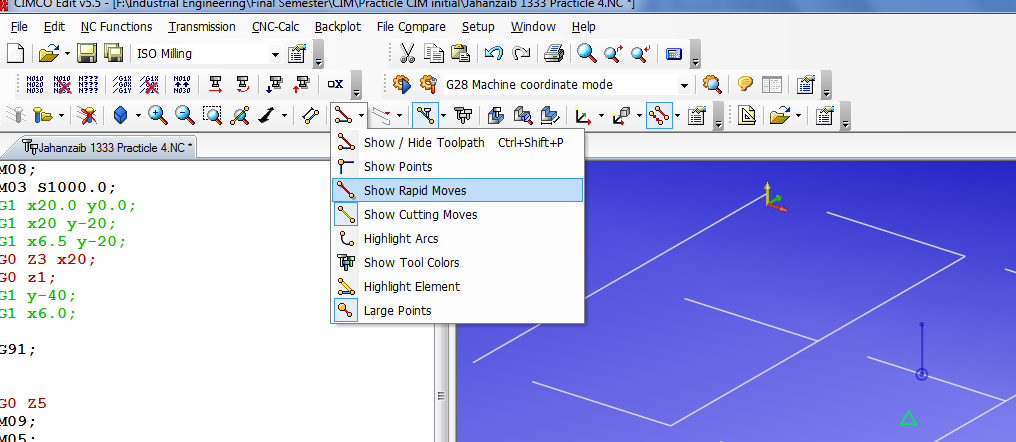 11. The formulation of Code is complete. Run the Simulation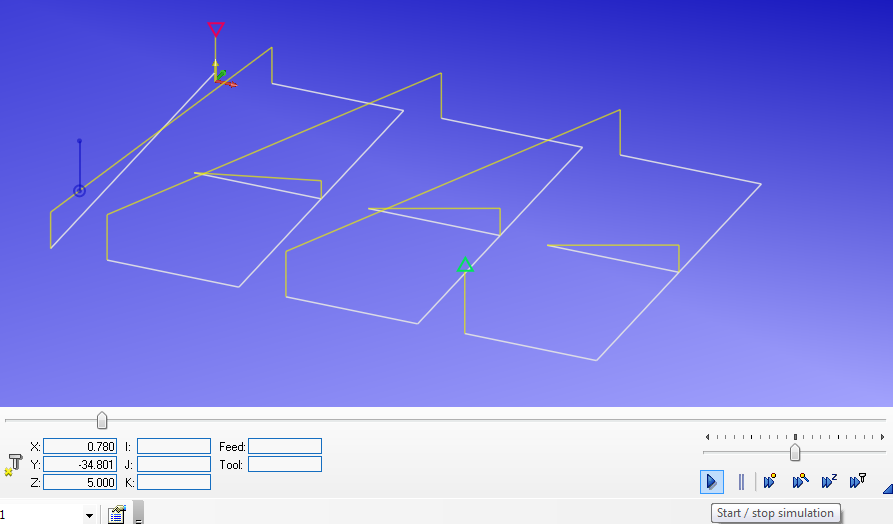 Results:Following Geometry is generated with the code we made: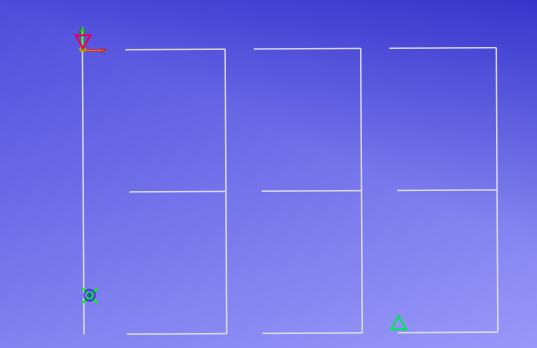 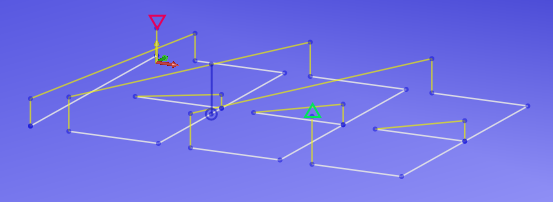 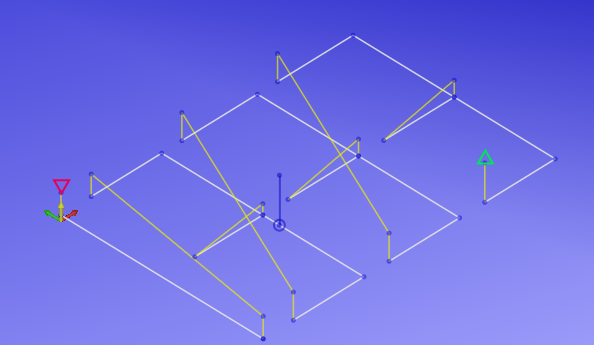 Result 2.     The simulation was  carried out  successfully. 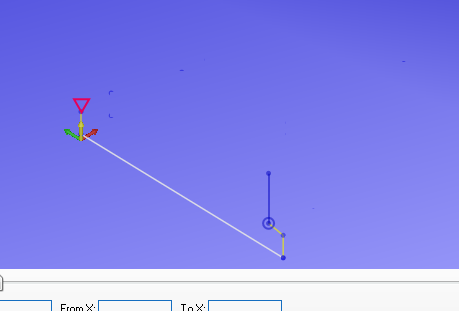 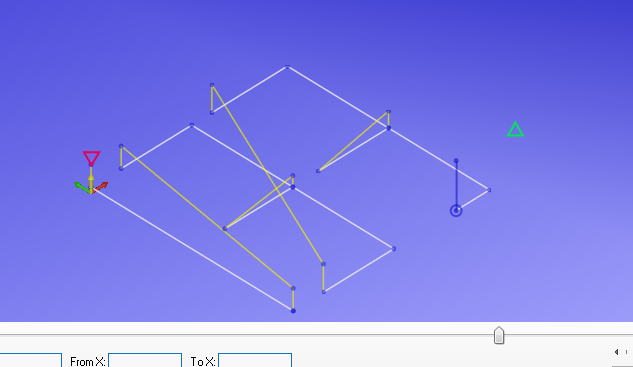 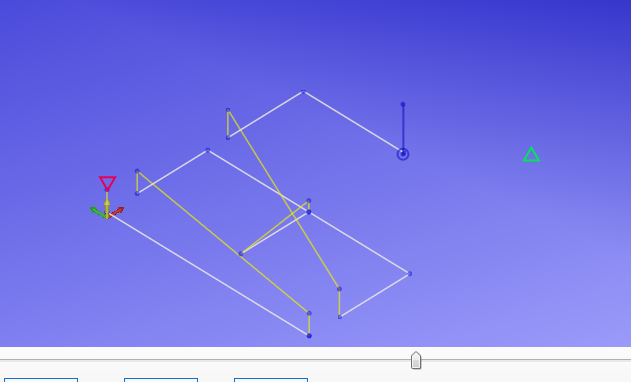 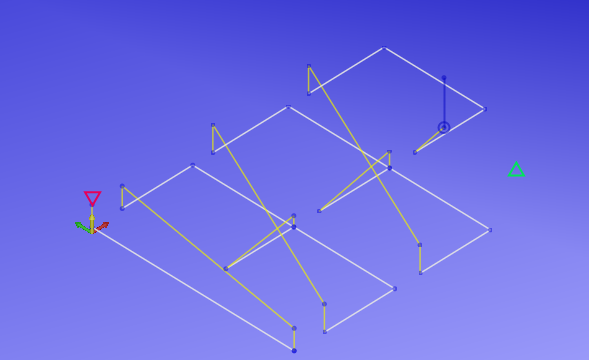 Result  3. Following Code was successfully simulated for defining the geometry of the Roll Number 1333. Codes for writing 1333Start HereG21G0 G90 x0.0 y0.0 z5M08M03 S1000.0;G0 x0.0 y0.0 z1.0;G1 z1.0 f100.0;G1 X0.0  y-40.0;G1 x0.0 y-40; G0;G0 Z5M09;M05;For 3G0 x6 y0.0 GO z1M08;M03 S1000.0;G1 x20.0 y0.0;G1 x20 y-20;G1 x6.5 y-20;G0 Z3 x20; G0 z1;G1 y-40;G1 x6.0;G91; all the code is incremental now onFor 3 2nd in 33G0 Z5M09;M05;G0 x18 y40 GO z-5M08;M03 S1000.0;G1 x15.0 y0.0;G1 y-20;G1 x-14.0;G0 Z3 x14;G0 z-3;G1 y-20;G1 x-14;For 3rd 3 in 1333G0 Z5M09;M05;G0 x18 y40 GO z-5M08;M03 S1000.0;G1 x15.0 y0.0;G1 y-20;G1 x-14.0;G0 Z3 x14;G0 z-3;G1 y-20;G1 x-14;G0 Z7;M09;M05;